Exercice I : Répondre par vrai (V) ou faux (F).On repère la température avec une éprouvette graduée. Quand un corps cède de la chaleur, sa température augmente.On repère la température avec un thermomètre. La masse de l’eau augmente lors de la solidification.L’unité usuelle de température est le degré Celsius.La masse et le volume d’une substance ne varient pas lors d’un changement d’état physique. Exercice II : Compléter les phrasesLa fusion est le passage de l’état ………….………….. à l’état …………………………….. .……………………. est le passage de l’état liquide à l’état solide.La vaporisation est le passage de l’état …………………… à l’état …................................... .……………………. est le passage de l’état gazeux à l’état liquide.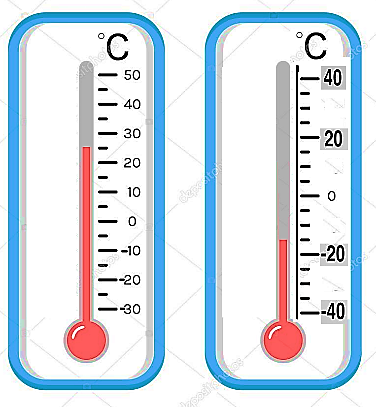 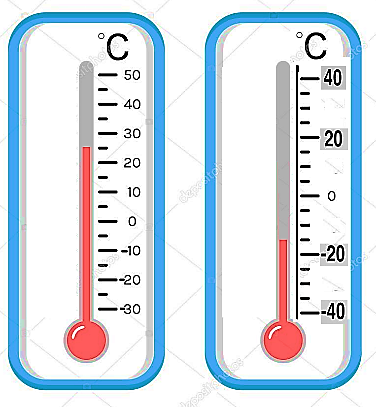 Exercice III : Repérer une températureQuelle est la valeur d’une division indiquée par chaque thermomètre ci-contre ?…………………………………………   ………………..…………………………. …………………………………………   ………………..………………………….Quelle est la température indiquée dans chaque thermomètre ?T1 = ……………………………………   T2 = ……………………………………...	Exercice IV : Nommer des changements d’étatDonner le nom du changement d’état indiqué par chaque numéro.Exercice V : Masse et volumeOn réalise l’expérience ci-contre :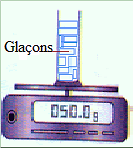 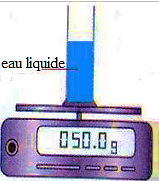 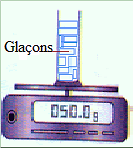 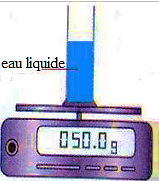  Est-ce que la masse de l’eau varie lorsque cette dernière passe de l’état solide à l’état liquide ? pourquoi ?………………………………………………………………………………………………………………………………………………………………………………Comment varie le volume au cours de fusion de la glace ?……………………………………………………………………………………………………………………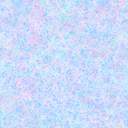 …………………………………………………………Exercice I : Répondre par vrai (V) ou faux (F).On repère la température avec une éprouvette graduée. Quand un corps cède de la chaleur, sa température augmente.On repère la température avec un thermomètre. La masse de l’eau augmente lors de la solidification.L’unité usuelle de température est le degré Celsius.La masse et le volume d’une substance ne varient pas lors d’un changement d’état physique. Exercice II : Compléter les phrasesLa fusion est le passage de l’état ………….………….. à l’état …………………………….. .……………………. est le passage de l’état liquide à l’état solide.La vaporisation est le passage de l’état …………………… à l’état …................................... .……………………. est le passage de l’état gazeux à l’état liquide.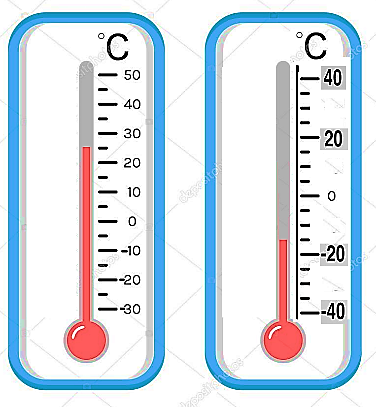 Exercice III : Repérer une températureQuelle est la valeur d’une division indiquée par chaque thermomètre ci-contre ?…………………………………………   ………………..…………………………. …………………………………………   ………………..………………………….Quelle est la température indiquée dans chaque thermomètre ?T1 = ……………………………………   T2 = ……………………………………...	Exercice IV : Nommer des changements d’étatDonner le nom du changement d’état indiqué par chaque numéro.Exercice V : Masse et volumeOn réalise l’expérience ci-contre :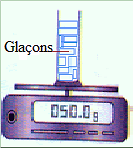 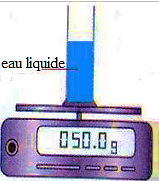  Est-ce que la masse de l’eau varie lorsque cette dernière passe de l’état solide à l’état liquide ? pourquoi ?………………………………………………………………………………………………………………………………………………………………………………Comment varie le volume au cours de fusion de la glace ?………………………………………………………………………………………………………………………………………………………………………………